Numer roszczenia gwarancyjnegoNumer roszczenia gwarancyjnegoNumer roszczenia gwarancyjnegoNumer roszczenia gwarancyjnegoNumer roszczenia gwarancyjnegoNumer roszczenia gwarancyjnegoData wystawieniaNumer modelu urządzeniaNumer modelu urządzeniaNumer modelu urządzeniaNumer modelu urządzeniaNumer modelu urządzeniaNumer modelu urządzeniaNr seryjnyW użyciu od dniaW użyciu od dniaW użyciu od dniaNazwa dystrybutoraNazwa dystrybutora Mzuri World sp. z o.o. Mzuri World sp. z o.o. Mzuri World sp. z o.o. Mzuri World sp. z o.o. Mzuri World sp. z o.o. Mzuri World sp. z o.o. Mzuri World sp. z o.o. Mzuri World sp. z o.o. Mzuri World sp. z o.o.Nazwa użytkownika docelowegoNazwa użytkownika docelowegoAdresAdresŚmielin, Stawowa 1Śmielin, Stawowa 1Śmielin, Stawowa 1Śmielin, Stawowa 1Śmielin, Stawowa 1Śmielin, Stawowa 1Śmielin, Stawowa 1Śmielin, Stawowa 1Śmielin, Stawowa 1AdresSadkiSadkiSadkiSadkiSadkiSadkiSadkiKod pocztowyKod pocztowy89-11089-110Kod pocztowyEmailEmailm.kopydlowski@agro-land.eu.comm.kopydlowski@agro-land.eu.comm.kopydlowski@agro-land.eu.comm.kopydlowski@agro-land.eu.comm.kopydlowski@agro-land.eu.comm.kopydlowski@agro-land.eu.comm.kopydlowski@agro-land.eu.comm.kopydlowski@agro-land.eu.comm.kopydlowski@agro-land.eu.comEmailNr telefonuNr telefonu887-111-004887-111-004887-111-004887-111-004887-111-004887-111-004887-111-004887-111-004887-111-004Nr telefonuData usterkiData usterkiData usterkiRodzaj i przyczyna usterkiRodzaj i przyczyna usterkiRodzaj i przyczyna usterkiRodzaj i przyczyna usterkiRodzaj i przyczyna usterkiRodzaj i przyczyna usterkiRodzaj i przyczyna usterkiRodzaj i przyczyna usterkiRodzaj i przyczyna usterkiRodzaj i przyczyna usterkiRodzaj i przyczyna usterkiRodzaj i przyczyna usterkiRodzaj i przyczyna usterkiRodzaj i przyczyna usterkiRodzaj i przyczyna usterkiRodzaj i przyczyna usterkiRodzaj i przyczyna usterkiRodzaj i przyczyna usterkiUżyte materiały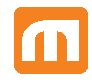 Użyte materiałyUżyte materiałyUżyte materiałyUżyte materiałyUżyte materiałyUżyte materiałyUżyte materiałyUżyte materiałyUżyte materiałyUżyte materiałyUżyte materiałyUżyte materiałyUżyte materiałyUżyte materiałyUżyte materiałyUżyte materiałyUżyte materiałyUżyte materiałyLiczbaKod produktuKod produktuKod produktuKod produktuKod produktuKod produktuKod produktuOpisOpisOpisOpisOpisOpisOpisOpisOpisNr faktury Mzuri/Nr zamówieniaNr faktury Mzuri/Nr zamówieniaEksploatacja/PrzebiegEksploatacja/PrzebiegEksploatacja/PrzebiegEksploatacja/PrzebiegEksploatacja/PrzebiegEksploatacja/PrzebiegEksploatacja/PrzebiegEksploatacja/PrzebiegEksploatacja/PrzebiegEksploatacja/PrzebiegEksploatacja/PrzebiegEksploatacja/PrzebiegEksploatacja/PrzebiegEksploatacja/PrzebiegEksploatacja/PrzebiegEksploatacja/PrzebiegEksploatacja/PrzebiegEksploatacja/PrzebiegEksploatacja/PrzebiegLiczba godzin eksploatacji (w terenie)Liczba godzin eksploatacji (w terenie)Liczba godzin eksploatacji (w terenie)Liczba godzin eksploatacji (w terenie)Liczba godzin eksploatacji (w terenie)PrzebiegPrzebiegPrzebiegPrzebiegPrzebiegElementy dostępne do wgląduElementy dostępne do wgląduElementy dostępne do wgląduElementy dostępne do wgląduElementy dostępne do wgląduElementy dostępne do wgląduElementy dostępne do wgląduElementy dostępne do wgląduElementy dostępne do wgląduElementy dostępne do wgląduElementy dostępne do wgląduElementy dostępne do wgląduElementy dostępne do wgląduElementy dostępne do wgląduElementy dostępne do wgląduElementy dostępne do wgląduElementy dostępne do wgląduElementy dostępne do wgląduElementy dostępne do wgląduLiczbaLiczbaLiczbaLiczbaKod towaruKod towaruKod towaruKod towaruKod towaruKod towaruOpisOpisOpisOpisOpisOpisOpisOpisOpisUwagiUwagiUwagiUwagiUwagiUwagiUwagiUwagiUwagiUwagiUwagiUwagiUwagiUwagiUwagiUwagiUwagiUwagiUwagiZałączono zdjęciaTakNie